公司简介西安新通药物研究有限公司成立于2000年5月，是以“新药临床前研究、临床研究、注册申报、技术转让为主营业务”的高新技术企业。2011年，公司引入晨兴（亚洲）创投的股权投资1000万美元，成为陕西省第一个在生物医药研发领域引进风险投资的企业。2009年公司建成陕西省药物制剂中试GMP工艺工程技术研究中心，且连续两次被评为陕西省优秀工程中心。2014年公司成为西安市首批现代服务业综合试点单位（即西安市生物医药科技服务中心）。2015年公司被批准为陕西省创新药物研究中心，在2010年-2015年全国1.1类创新药物研究企业排名中，位列第8，是全国新药研究百强企业。为了将世界最佳标准治疗药物引进中国以及使中国开发新药与国际医药接轨，公司在美国加州Los Altos Hills成立了由西安新通药物研究有限公司全资控股的新药研发机构凯华公司（Chiva Pharmaceuticals, Inc）。近年来公司药品研发取得重大进展。依托HepDirectTM技术平台，开发的两个肝靶向1.1类化药在2013、2014年相继取得临床批件。其中：帕拉德福韦是全球首例抗HBV病毒靶向药，有望颠覆百亿级抗HBV市场；MB07133的临床数据全面超过了目前唯一有效的肝癌用药索拉非尼。公司累计研发化药及中药产品268个，其中已取得生产批件110个，已取得临床批件81个。先后承担了国家重大新药创制项目7项，这两个肝靶向1.1类创新药均同时列入国家“十二五”和“十三五”重大专项，获得财政资金共2256.69万元。累计申请发明专利35项，其中已获授权25项；作为课题主持人或首席科学家承担科研项目30项，其中国家重大新药创制项目7项、国家级中小型企业创新基金3项、省部级课题13项、市级课题7项。公司提供带薪年假、周末双休、员工宿舍、午餐补助、通勤班车、年庆旅游、节日礼品等福利。二、招聘职位：行政助理工作职责：起草日常公文、报告、通讯稿等相关文书资料；2、负责公司办公设备的管理；3、接待来访的客户；4、协助公司大型活动的组织；5、党支部的日常事务性工作；6、完成上级交办的其他事项。岗位要求：1、本科学历，药学相关专业，党员；2、具有较强的文字表达能力和语言表达能力；3、工作认真，责任感强；4、反应灵敏，举止端庄方、文雅、有亲和力，为人正直；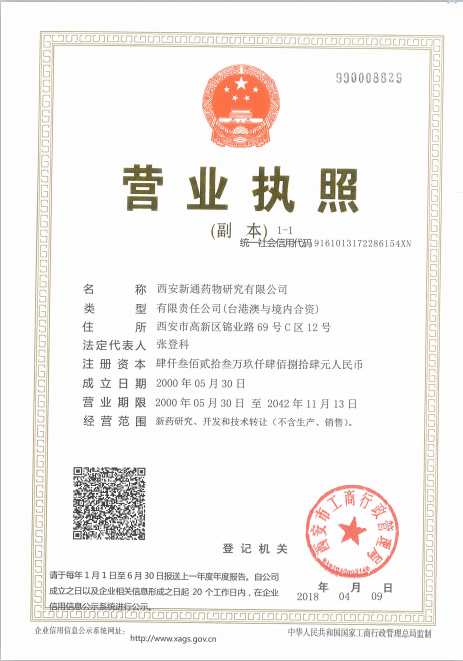 